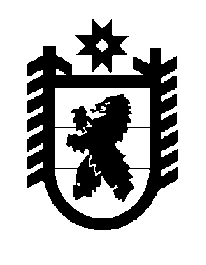 Российская Федерация Республика Карелия    ПРАВИТЕЛЬСТВО РЕСПУБЛИКИ КАРЕЛИЯПОСТАНОВЛЕНИЕот 30 июля 2015 года № 236-Пг. Петрозаводск О внесении изменения в постановление Правительства 
Республики Карелия от 2 февраля 2015 года № 21-ПВнести в Порядок назначения и выплаты ежемесячной доплаты к пенсиям гражданам, проходившим военную службу по призыву в Афганистане и (или) Чеченской Республике и ставшим инвалидами вследствие военной травмы, утвержденный постановлением Правительства Республики Карелия от 2 февраля 2015 года № 21-П (Официальный интернет-портал правовой информации (www.pravo.gov.ru), 6 февраля 
2015 года, № 1000201502060008; 29 июня 2015 года № 1000201506290005), изменение, изложив абзац четвертый пункта 3 в следующей редакции:«пенсионное удостоверение или иной документ, выданный территориальным органом Пенсионного фонда Российской Федерации, подтверждающий факт назначения пенсии по инвалидности по государственному пенсионному обеспечению и (или) страховой пенсии по старости или страховой пенсии по инвалидности;».           Глава Республики  Карелия                       			      	        А.П. Худилайнен